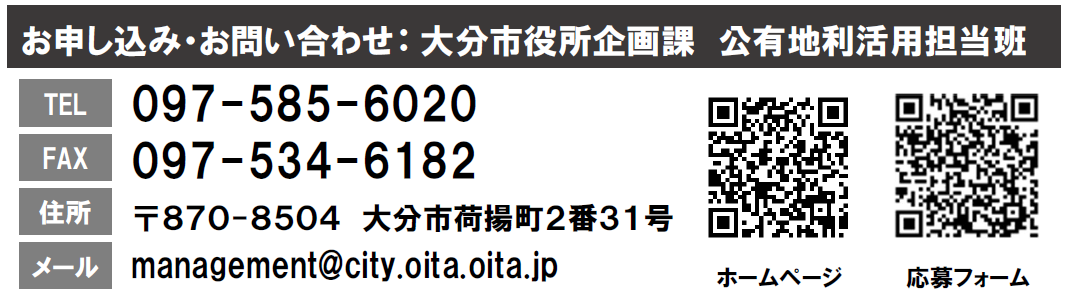 　職業・団体名※任意（フリガナ）　氏　名※必須　住　所※必須（記入例：大分市荷揚町（地番は不要です）（記入例：大分市荷揚町（地番は不要です）　電話番号/ＦＡＸ※必須　電話番号ＦＡＸ番号※ＦＡＸで申込の場合　メールアドレス※必須 （メールアドレスがない場合は空欄） （メールアドレスがない場合は空欄）